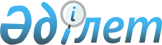 О проекте Закона Республики Казахстан "О внесении изменения и дополнения в Закон Республики Казахстан "О национальном архивном фонде и архивах"Постановление Правительства Республики Казахстан от 5 февраля 2003 года N 129      Правительство Республики Казахстан постановляет: 

      Внести на рассмотрение Мажилиса Парламента Республики Казахстан проект Закона Республики Казахстан "О внесении изменения и дополнения в Закон Республики Казахстан "О национальном архивном фонде и архивах".       Премьер-Министр 

      Республики Казахстан Проект          Закон Республики Казахстан  О внесении изменения и дополнения в Закон Республики 

Казахстан "О национальном архивном фонде и архивах"       Внести в Закон  Республики Казахстан от 22 декабря 1998 года "О национальном архивном фонде и архивах" (Ведомости Парламента Республики Казахстан, 1998 г., N 24, ст. 435) следующие изменение и дополнение: 

      в пункте 1 статьи 22: 

      1) после слов "Министерстве внутренних дел Республики Казахстан" союз "и" исключить; 

      2) после слов "Службе охраны Президента Республики Казахстан" дополнить словами "и Агентстве финансовой полиции Республики Казахстан".       Президент 

      Республики Казахстан 
					© 2012. РГП на ПХВ «Институт законодательства и правовой информации Республики Казахстан» Министерства юстиции Республики Казахстан
				